הולך אדם במדבר,ריק המדבר, אין בו דבר.אין עץ אין מיםולכל אשר תביט האיןרק חול וחולמימין ומשמאל.עייף האיש רעב וצמאמים ואוכל עכשיו הוא רוצה,מתפלל בתחינה ובלב שבור,עזור לי ה', מצבי כה חמור.ולפתע אינו מאמין למראה,אולי אני הוזה?-והוא מתקרב, מביט ורואה,מאין מצח אילן שכזה?-פרות נהדרים למראה,ומתחת, מעין מפכהצמרת רחבה נותנת צלוהוא קורא- תודה לקל!-מן הפרות אכל ושבע,מן המים שתה ורוה,בצד העץ ישב בנוחעד ששוב היה לו כח.ולפני שקם להמשיך בדרכועמד. ליד האילן ובקש לברכו.אמר האיש:"אילן, אילן במה אברכך?אם אומר: שמתוקים יהיו פרותיך,הרי הם מתוקים,אם אומר: שתהא אמת מים תחתיך הרי מתחתיך מים זורמיםאם אומר: שיהא נאה צלך, הרי בצלך מאוד נעים.מה עוד אוסיף, מה יש לומר:הרי הכל יש לך כבר,ואז צץ במוחו רעיון נהדר,וכך עמד האיש ואמר:יהי רצון שהנטיעות שנוטעים ממך יהיו משובחים כמותך,וממשיכים בדרכך." סדרי את המשפטים הבאים לפי סדר הופעתם בשיר.ngbהרי מתחתיך מים זורמים                         מים ואוכל עכשיו הוא רוצה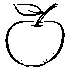 כענומתחת מעין מפכה                                   עזור לי ה' מצבי כה חמור                       שמתוקים יהיו פרותיך.                             הולך אדם במדבר      ולפתע אינו מאמין למראה                      עייף האיש רעב וצמא      אין עץ אין מים                                           אילן אילן במה אברכךעל מה נאמר:עני על פי השיר. מדוע רצה האיש לברך את האילן? מה הם חלקי האילן המוזכרים בשיר? מדוע לא מצא האיש במה לברך את האילן?מה פרוש המילה? הקיפי בעיגול את התשובה הנכונה.א זורם    ב. בוכה  ג. מתלונן  ד. משקה פרחים  ב. שתילים  ג. עצים  ד. ענפיםשמור  ב. זוהר  ג. גבוה  ד. יפהבאר  ב. ברז  ג. מעין  ד. גשם  